Hampshire Mathematics Team Assessment Model: Fluency, Reasoning and Problem Solving	Version 4: November 2015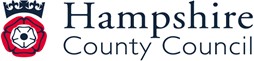 Mathematics Programme of study key stage 1 and 2  September 2013	Notes and Guidance (non-statutory)Lower Key Stage 2 Years 3 and 4The principal focus of mathematics teaching in lower key stage 2 is to ensure that pupils become increasingly fluent with whole numbers and the four operations, including number facts and the concept of place value. This should ensure that pupils develop efficient written and mental methods and perform calculations accurately with increasingly large whole numbers.At this stage, pupils should develop their ability to solve a range of problems, including with simple fractions and decimal place value. Teaching should also ensure that pupils draw with increasing accuracy and develop mathematical reasoning so they can analyse shapes and their properties, and confidently describe the relationships between them. It should ensure that they can use measuring instruments with accuracy and make connections between measure and number.By the end of year 4, pupils should have memorised their multiplication tables up to and including the 12 multiplication table and show precision and fluency in their work. Pupils should read and spell mathematical vocabulary correctly and confidently, using their growing word reading knowledge and their knowledge of spelling.Year 3Number and place valuePupils now use multiples of 2, 3, 4, 5, 8, 10, 50 and 100.They use larger numbers to at least 1000, applying partitioning related to place value using varied and increasingly complex problems, building on work in year 2 (for example, 146 = 100 + 40 and 6, 146 = 130 + 16). Using a variety of representations, including those related to measure, pupils continue to count in ones, tens and hundreds, so that they become fluent in the order and place value of numbers to 1000.Addition and subtractionPupils practise solving varied addition and subtraction questions. For mental calculations with two-digit numbers, the answers could exceed 100.Pupils use their understanding of place value and partitioning, and practise using columnar addition and subtraction with increasingly large numbers up to three digits to become fluent (see Mathematics Appendix 1).Multiplication and divisionPupils continue to practise their mental recall of multiplication tables when they are calculating mathematical statements in order to improve fluency. Through doubling, they connect the 2, 4 and 8 multiplication tables.Pupils develop efficient mental methods, for example, using commutativity and associativity (for example, 4 × 12 × 5 = 4 × 5 × 12 = 20 × 12 = 240) and multiplication and division facts (for example, using 3 × 2 = 6, 6 ÷ 3 = 2 and 2 = 6 ÷ 3) to derive related facts (for example, 30× 2 = 60, 60 ÷ 3 = 20 and 20 = 60 ÷ 3).Pupils develop reliable written methods for multiplication and division, starting with calculations of two-digit numbers by one-digit numbers and progressing to the formal written methods of short multiplication and division.Pupils solve simple problems in contexts, deciding which of the four operations to use and why. These include measuring and scaling contexts, (for example, four times as high, eight times as long etc.) and correspondence problems in which m objects are connected to nobjects (for example, 3 hats and 4 coats, how many different outfits?; 12 sweets shared equally between 4 children; 4 cakes shared equally between 8 children).FractionsPupils connect tenths to place value, decimal measures and to division by 10.They begin to understand unit and non-unit fractions as numbers on the number line, and deduce relations between them, such as size and equivalence. They should go beyond the [0, 1] interval, including relating this to measure. Pupils understand the relation between unit fractions as operators (fractions of), and division by integers.They continue to recognise fractions in the context of parts of a whole, numbers, measurements, a shape, and unit fractions as a division of a quantity. Pupils practise adding and subtracting fractions with the same denominator through a variety of increasingly complex problems to improve fluency.MeasurementPupils continue to measure using the appropriate tools and units, progressing to using a wider range of measures, including comparing and using mixed units (for example, 1 kg and 200g) and simple equivalents of mixed units (for example, 5m = 500cm). The comparison of measures includes simple scaling by integers (for example, a given quantity or measure is twice as long or five times as high) and this connects to multiplication.Pupils continue to become fluent in recognising the value of coins, by adding and subtracting amounts, including mixed units, and giving change using manageable amounts. They record £ and p separately. The decimal recording of money is introduced formally in year 4. Pupils use both analogue and digital 12-hour clocks and record their times. In this way they become fluent in and prepared for using digital 24-hour clocks in year 4.Geometry- properties of shapesPupils’ knowledge of the properties of shapes is extended at this stage to symmetrical and non-symmetrical polygons and polyhedra. Pupils extend their use of the properties of shapes. They should be able to describe the properties of 2-D and 3-D shapes using accurate language, including lengths of lines and acute and obtuse for angles greater or lesser than a right angle.Pupils connect decimals and rounding to drawing and measuring straight lines in centimetres, in a variety of contexts.Geometry-position and direction(see year 2 and year 4)StatisticsPupils understand and use simple scales (for example, 2, 5, 10 units per cm) in pictograms and bar charts with increasing accuracy. They continue to interpret data presented in many contexts.Year3Year3Year3Number and place valueAddition and subtractionMultiplication and divisionFractionsMeasurementGeometry: Properties ofshapeFluency ReasoningProblem solvingFluency ReasoningProblem solvingFluency ReasoningProblem solvingsolve number problems and practical problems involving these ideassolve problems, including missing number problems, using number facts, place value, and more complex addition and subtractionStatisticssolve one-step and two-step questions such as ‘How many more?’ and ‘How many fewer?’ using in- formation presented in scaled bar charts and pictograms and tables.solve problems, including missing number problems, involving multiplication and division, including integer scaling problems and correspondence problems in which n objects are connected to m objectssolve problems that involve all of the above.Phase 1 inc year                 2Phase 1 inc year                 2Phase 1 inc year                 2 count from 0 in multiples of 4; find 10 or 100 more or less than a given number recognise the place value of each digit in a three-digit number (hundreds, tens, ones) identify, represent and estimate numbers using different representations add and subtract numbers mentally, including: a three-digit number and onesthree-digit number and hundreds estimate the answer to a calculation and use inverse operations to check answersStatistics:Statistics: interpret and present data using bar charts, pictograms and tables recall and use multiplication and division facts for the 3, 4 multiplication tables write and calculate mathematical statements for multiplication and division using the multiplication tables that they know using mental strategies count up and down in tenths; recognise that tenths arise from dividing an object into 10 equal parts recognise, find and write fraction of a discrete set of objects: unit fractions compare and order unit fractions, and fractions with the same denominators measure, compare, add and subtract: lengths (m/cm/mm); mass (kg/g); volume/capacity (l/ ml) measure the perimeter of simple 2-D shapes add and subtract amounts of money tell and write the time from an analogue clock, and 12-hour use vocabulary such as a.m./p.m., morning, afternoon, noon and midnightStatistics:Statistics: interpret and present data using bar charts, pictograms and tables draw 2-D shapes and make3-D shapes using modelling materials; identify right angles, identify horizontal and vertical linesPhase 2Phase 2 count from 0 in multiples of 4, 50 and 100;find 10 or 100 more or less than a given number compare and order numbers up to 1000 read and write numbers up to 1000 in numerals and in words add and subtract numbers mentally,Including a three-digit number and tens add and subtract numbers with up to three digits, recognise that tenths arise from dividing an object into 10 equal partsand in dividing one-digit numbers or quantities by 10 recognise and use fractions as numbers: unit fractions recognise and show, using diagrams, equivalent fractions with small denominators compare and order unit fractions measure, compare, add and subtract:lengths (m/cm/mm); mass (kg/g); volume/capacity (l/ml) measure the perimeter of simple 2-D shapes add and subtract amounts of money to give change, using both £ and p in practical contexts know the number of seconds in a minute, year and leap year recognise angles as a property of shape identify right angles, recognise that two right angles make a half-turn,Phase	3Count from 0 in multiples of 4, 8, 50 and 100solve problems, including missing number problems, using number facts, place value, and more complex addition and subtraction recall and use multiplication and division facts for the 4 and 8 multiplication tables write and calculate mathemat cal statements for multiplication and division using the multiplica- tion tables that they know, in- cluding for two-digit numbers times one-digit numbers, using mental recognise, find and write fractions of a discrete set of objects: unit fractions and non-unit fractions with small denominators recognise and use fractions as numbers: unit fractions and non-unit fractions with small denominators add and subtract fractions with the same denominator within onewhole (e.g. 5/7 + 1/7 = 6/7) tell and write the time from an analogue clock, including using Roman numerals from I to XII, and 12-hour and 24-hour clocks estimate and read time with increasing accuracy to the nearest minute; record and compare time in terms of seconds, minutes, hours and o’clock; know the number of seconds in a minute and the number of days in each month, year and leap year compare durations of events, for example to calculate the time taken by particular events or tasks draw 2-D shapes and make3-D shapes using modelling materials; recognise 3-D shapes in different orientations and describe them recognise angles as aproperty of shape or a description of a turn identify right angles, recognise that two rightangles make a half-turn, three make three quarters of aturn and four a complete turn; identify whetherangles are greater than or less than a right angle identify horizontal andvertical lines and pairs of perpendicular and parallel lines.